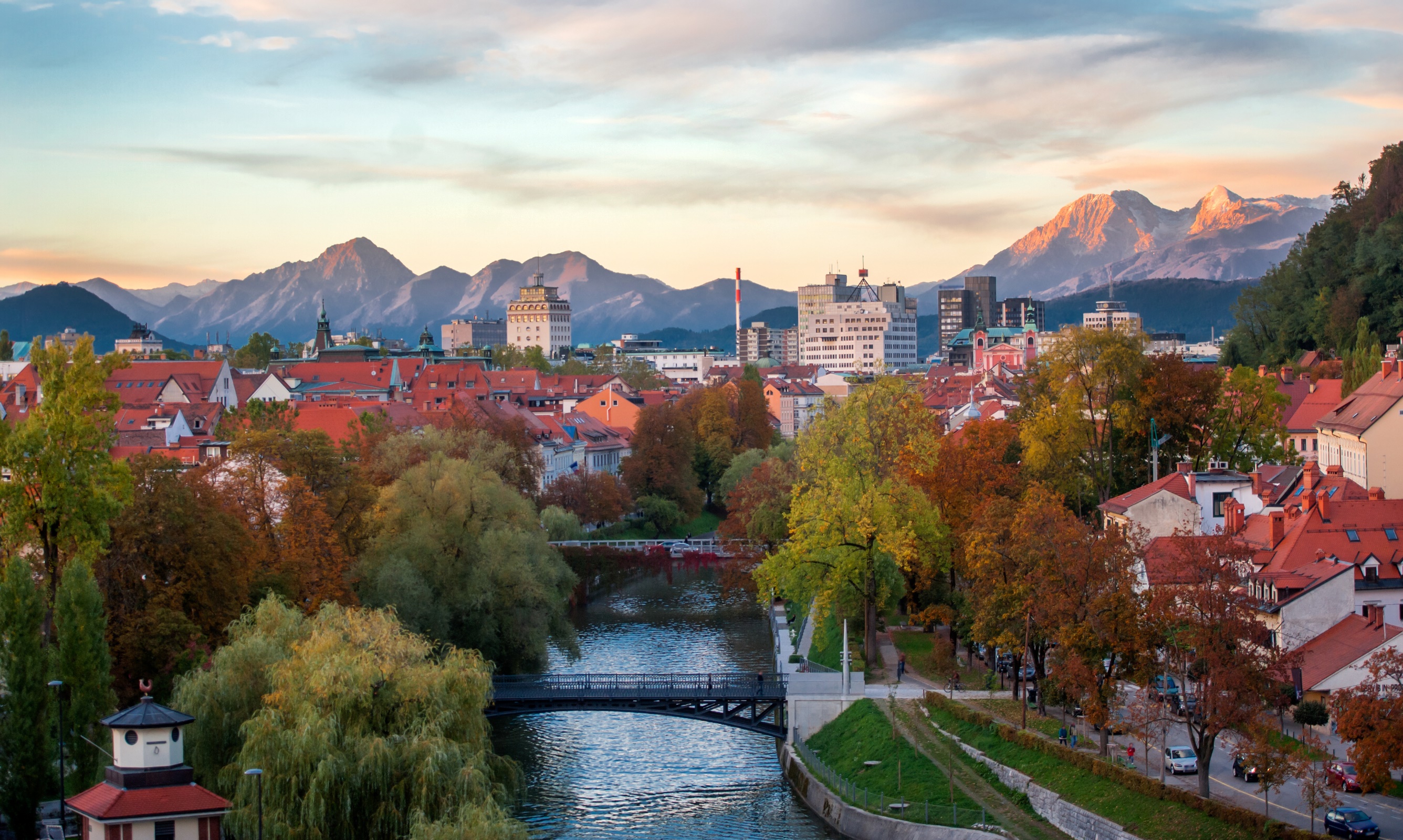 Obvestilo dijakom in staršem 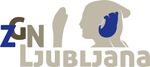 Interesne dejavnosti so sestavni del predmetnikov izobraževalnih programov. Opravljene interesne dejavnosti so pogoj za napredovanje v višji letnik. O tem, da bo izostanke iz prvega ocenjevalnega obdobja potrebno nadomestiti, smo vas že obvestili v mesecu januarju. Prejeli ste tabelo z vsebinami, ki jih mora dijak nadoknaditi. Trenutna situacija ne omogoča obiskov galerij, muzejev, gledališč, kinodvoran, igrišč, športnih dvoran in podobno, zato smo za vas pripravili nekatere nadomestne predloge. Manjkajoče obveznosti pošljite na elektronski naslov interesne.dejavnosti@zgnl.si, najkasneje do 12. 5. 2020, do 12. ure. V priloženi legendi so predlogi in dostop do spletnih povezav različnih dogodkov za izpolnitev obveznosti. Premagujmo trenutne izredne razmere s športom in ustvarjalnostjo!Legenda:Mateja Lunar Jemec,                                                  			       	   Bernarda Kokalj,                                                                                                                                                                                                   organizatorica interesnih dejavnosti                     			      	   ravnateljica srednje šole in domaDijak opravi pohod na bližnji hrib. Predloži fotografijo »selfi« iz vrha hriba, na katerega se je povzpel. Dijak opravi športno aktivnost in predloži fotografijo:kolesarjenje, sam ali skupaj z družino igranje košarke, met na koš pred hišo (če imate koš)igranje namiznega tenisa z bratom, sestro (če imate to možnost)Dijak predloži risbo, sliko ali izdelek. Tema: pomlad, družina, pomoč drugim, koronavirus ...Materiali: les, kovina, papir, testo, glina, kamenčki, fižol, koruza, zdrob …Potrebuje tudi lepilo in veliko domišljije.Dijak si pogleda eno od razstav in predloži opis ter tri likovna dela iz razstave. Navede muzej, naslov razstave, izbranega umetnika, naslov njegovih treh likovnih del ter leto nastanka del.Povezave do razstav:  Narodna galerija: https://www.ng-slo.si/si/virtualna-galerija/749 ali https://www.ng-slo.si/si/stalna-zbirka Vsi muzeji sveta: https://artsandculture.google.com/partner  Dijak si pogleda eno od gledaliških predstav/en film in odda opis. Navede naslov predstave/filma, igralce, leto nastanka ter vsebino.Povezava do gledališč:Portal Zlata paličica: https://www.zlatapalicica.si/pripeljite-si-gledalisce-domov/  Povezave do filmov:Portal Vsi filmi doma: https://bsf.si/sl/dogodki/vsi-filmi-doma/  Kinodvor filmi: https://www.kinodvor.org/seznam-na-spletu-dostopnih-kakovostnih-filmov-za-otroke/?fbclid=IwAR0tht69M7vIo3Z4CDstZ-mFJh9KfkPWZBhzpDtOf-BWyILXFFJX4FjDxNAKinodvor animirani filmi: http://www.solafilma.si/sl/objava/spletne-solske-projekcije-animiranih-filmov Babica gre na jug: https://www.youtube.com/watch?v=dlusQBOOK48&feature=youtu.be  Gremo mi po svoje: https://www.youtube.com/watch?v=0dVdMLMpHDE&feature=youtu.be